Raja 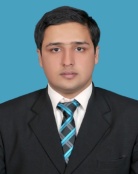 Dubai, UAE	raja.169683@2freemail.com_________________________________________________________________________________ProfileI am an energetic individual with experience in banking, administration, complaint handling, training and event management. Being a trainer and a person who received and processed complaints, my communication skills had always been extraordinary and I am always good at dealing with people. I managed a regional office of a Government body alone and my administration had always been excellent._________________________________________________________________________________Academic Background2014-2016 |Pakistan Institute of Development Economics (PIDE), IslamabadMSc Economics  Economics| Status: Completed 2011-2013 |BahauddinZakariya University, MultanBachelors of Science Economics, Statistics & Computer Studies | Status: Completed2008-2010|Board of Intermediate & Secondary Education (BISE), MultanIntermediateCommerce Group| Status: Completed 2006-2008 |University of CambridgeO LevelsEconomics, Business Studies, Accounting| Status: Completed _________________________________________________________________________________Work ExperiencesBanking Mohtasib (Ombudsman) PakistanThe Banking Mohtasib Pakistan (BMP) is an independent statutory body established to resolve disputes between consumers and banks. July 2016 – PresentAssistant DirectorWorking at Banking Mohtasib Pakistan as Assistant Director. Serving as Regional Manager of Regional Office Multan since January 2017ResponsibilitiesFinancial matters of Banking Mohtasib Multan office.Administrative matters of Banking Mohtasib Multan office.Complaint handling and processing.Providing guidance to the complainants about the processing of taking up their case at Banking Mohtasib. Making reports of the complaints handled and forwarding them to the advisor.Making arrangements for the hearings at Banking Mohtasib Multan.Arranging the transport and lodging of Judge and the advisors during the hearings.Contacting the parties prior to hearing.Providing support to the parties after the hearings and guiding them in the process.  Touchstone Communications, IslamabadTouchstone Communications is based in Fort Worth, Texas and provides world-class offshore integrated customer contact solutions to the financial services and communications industry.January 2016 – March 2016Customer Service Representative (CSR)Worked at touchstone Communications (A renowned BPO firm) as a CSR handling clientsin USA, UK & Australia.ResponsibilitiesServing clients in US through inbound calls.Creating leads through outbound calls (USA).Policy Research Institute of Market Economy (PRIME), IslamabadPRIME Institute is an Independent think tank committed to build an Open, Free, and Prosperous Pakistan Market Economy.	June 2015 – September 2015InternshipWorked at Policy Research Institute of Market Economy (PRIME) as an intern during summer 2015.ResponsibilitiesAssisting in Research projects.Carrying out Primary & Secondary research.Arranging Events.British University College, MultanNovember 2013 – August 2014IELTS TrainerWorked at British University College Multan as a trainer of IELTS and Spoken English. Occasionally gave special sessions on different motivational topics.ResponsibilitiesTraining the IELTS students.Conducting 15 days special sessions prior to the IELTS Exam.Assisting the students in their admissions in the foreign universities. Giving special lectures every Saturday (open to all) on different topics. Arranging parties and dinners and other events for the students.______________________________________________________________Conferences & WorkshopsParticipated in the arrangements of Pre Budget Seminar Arranged by Pakistan Institute of Development Economics and Pakistan Institute of Parliamentary Services. (Islamabad May 2016)Participated in the arrangements of the 31st Annual General Meeting of Pakistan Society of Development Economists. (Islamabad, December 2015)Participated in the Arrangements of 2nd National Debt Conference arranged by PRIME. (Islamabad, December 2015)Attended the PRIME Youth Workshop 2015 on Privatization and Property Rights. (Nathiagali, August 2015) Attended the 30th Annual General Meeting of Pakistan Society of Development Economists. (Islamabad, December 2014)Frequently attended seminars on different economic issues during the stay at PIDE_________________________________________________________________________________Co-Curricular Achievements Founding member of Young Economists Society at PIDE1st Position in Interdepartmental English Debates at BZU in 2011Won several times in Chief Minister English Debates Competition at District & Divisional levels.Have been a member of Zikrian Debating Society (BZU). Got the “Best Debater of the year” award from Superior College Multan in 2010.Have been a good English Speaker throughout the educational lifeHave been the center of stage activities in school and college._________________________________________________________________________________Professional & Personal skillsGood knowledge of MS office suites, which includes MS word, Power point, Outlook & Excel. Good interpersonal & Teamwork skills.Strong follow-up skills.Multi-tasking without impacting core job dutiesPromptness, capable of doing things promptly.________________________________________________________________________________Personal Details** References could be furnished upon requests.Nationality: PakistaniDate Of Birth: 27-December-1990Languages Known: English, Urdu, Punjabi, Arabic (Read & write knowledge) Marital Status: Single